Havering Shopmobility Association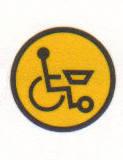 Registered Charity No. 1051614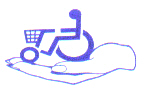 1 The Brewery, Waterloo Road,Romford RM1 1AUTel:   01708 722570E Mail: haveringshopmo@btconnect.comWeb Site: www.shopmobilityromford.co.ukChairman: Mike JoyceGiving Independence & Freedom to people with disabilitiesAlso at:The Liberty  01708 765764       When completed, this form should be returned to:  				The Co-ordinator, Havering ShopMobility Association				1 The Brewery, Waterloo Road,				Romford, Essex, RM1 1AU